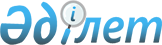 Об утверждении Положения государственного учреждения "Отдел жилищно коммунального хозяйства и жилищной инспекций Аксуского района"
					
			Утративший силу
			
			
		
					Постановление акимата Аксуского района Алматинской области от 09 апреля 2015 года № 121. Зарегистрировано Департаментом юстиции Алматинской области 12 мая 2015 года № 3163. Утратило силу постановлением акимата Аксуского района Алматинской области от 22 июня 2016 года № 297      Сноска. Утратило силу постановлением акимата Аксуского района Алматинской области от 22.06.2016 № 297.

      Примечание РЦПИ.

      В тексте документа сохранена пунктуация и орфография оригинала.

      В соответствии с подпунктом 8) статьи 18 Закона Республики Казахстан от 1 марта 2011 года "О государственном имуществе" и Указом Президента Республики Казахстан от 29 октября 2012 года № 410 "Об утверждении типового положения государственного органа Республики Казахстан", акимат Аксуского района ПОСТАНОВЛЯЕТ:

      1.Утвердить Положение государственного учреждения "Отдел жилищно коммунального хозяйства и жилищной инспекции Аксуского района" согласно приложению к настоящему постановлению.

      2. Возложить на руководителя государственного учереждения "Отдел жилищно коммунального хозяйства и жилищной инспекции Аксуского района" Какимбаева Нуркуата Демесиновича опубликование настоящего постановления после государственной регистрации в органах юстиции в официальных и периодических печатных изданиях, а также на интернет-ресурсе, определяемом Правительством Республики Казахстан, и на интернет-ресурсе акимата района.

      3. Контроль за исполнением настоящего постановления возложить на руководителя аппарата акима района Сабырбаева Амандоса Акишевича.

      4. Настоящее постановление вступает в силу со дня государственной регистрации в органах юстиции и вводится в действие по истечению десяти календарных дней после дня его первого официального опубликования.

 Положение о государственном учреждении "Отдел жилищно коммунального хозяйства и жилищной инспекции Аксуского района" 1. Общие положения      1. Государственное учреждение "Отдел жилищно коммунального хозяйства и жилищной инспекции Аксуского района" (далее - Отдел) является государственным органом Республики Казахстан, осуществляющим руководство в сферах жилищно-коммунального хозяйства и жилищной инспекции Аксуского района. 

      2. Отдел осуществляет свою деятельность в соответствии с Конституцией и законами Республики Казахстан, актами Президента и Правительства Республики Казахстан, иными нормативными правовыми актами, а также настоящим Положением.

      3. Отдел является юридическим лицом в организационно-правовой форме государственного учреждения, имеет печати и штампы со своим наименованием на государственном языке, бланки установленного образца, в соответствии с законодательством Республики Казахстан счета в органах казначейства.

      4. Отдел вступает в гражданско-правовые отношения от собственного имени.

      5. Отдел имеет право выступать стороной гражданско-правовых отношений от имени государства, если оно уполномочено на это в соответствии с законодательством.

      6. Отдел по вопросам своей компетенции в установленном законодательством порядке принимает решения, оформляемые приказами руководителя Отдела и другими актами, предусмотренными законодательством Республики Казахстан.

      7. Структура и лимит штатной численности Отдела утверждаются в соответствии с действующим законодательством.

      8. Местонахождение юридического лица: индекс 040100, Республика Казахстан, Алматинская область, Аксуский район, улица Желтоксан, № 5.

      9. Полное наименование государственного органа - государственное учреждение "Отдел жилищно коммунального хозяйства и жилищной инспекции Аксуского района".

      10. Настоящее Положение является учредительным документом Отдела.

      11. Финансирование деятельности Отдела осуществляется из местного бюджета.

      12. Отделу запрещается вступать в договорные отношения с субъектами предпринимательства на предмет выполнения обязанностей, являющихся функциями Отдела.

      Если Отделу законодательными актами предоставлено право осуществлять приносящую доходы деятельность, то доходы, полученные от такой деятельности, направляются в доход государственного бюджета.

 2.Миссия, основные задачи, функции, права и обязанности Отдела      13. Миссия: Отдел реализует функции государственного управления в области жилищных отношений.

      14. Задачи:

      1) реализация государственных программ на территории района в пределах своей компетенции установленных законодательством; 

      2) развитие жилищно-коммунального хозяйства;

      3) организация работ по содержанию и благоустройству, санитарному состоянию, озеленению и проведению комплексных мероприятия по созданию и поддерживанию благоприятной окружающей среды в районе.

      15. Функции:

      1) в соответствии с законодательством Республики Казахстан выступает заказчиком по строительству, реконструкции и ремонту объектов районной коммунальной собственности;

      2) организует строительство и эксплуатацию водопроводов, тепловых и электрических сетей и объектов инженерной инфраструктуры района;

      3) в соответствии с законодательством Республики Казахстан решает вопросы благоустройства и внешнего оформления общественных мест;

      4) организует мероприятия по сохранению и надлежащей эксплуатации жилищного фонда;

      5) осуществляют государственный контроль в сфере управления жилищным фондом;

      6) организуют работу жилищной инспекции по контролю деятельности органов управления объектом кондоминиума по сохранению и надлежащей эксплуатации жилищного фонда;

      7) обеспечивает возмещение расходов по изготовлению технических паспортов на объект кондоминиума в случае, предусмотренном законодательством Республики Казахстан, за счет бюджетных средств;

      8) осуществляют передачу в собственность граждан Республики Казахстан жилищ из коммунального жилищного фонда на условиях, предусмотренных законодательством Республики Казахстан, и в порядке, определяемом Правительством Республики Казахстан; 

      9) осуществление иных полномочий, возлагаемых на Отдел законодательством Республики Казахстан.

      16. Права и обязанности:

      1) запрашивать и получать необходимую в своей деятельности информацию от государственных органов и иных организаций;

      2) в пределах своей компетенции принимать решения;

      3) исполнять поручения вышестоящих органов;

      4) разрабатывать проекты нормативных правовых актов акима, акимата района входящих в компетенцию Отдела;

      5) представлять интересы Отдела во всех компетентных, государственных, административных органах, учреждениях, организациях, а также судебных и правоохранительных органах;

      6) в пределах своей компетенции осуществлять иные права и обязанности в соответствии с законодательством Республики Казахстан.

 3. Организация деятельности Отдела      17. Руководство Отдела осуществляется первым руководителем, который несет персональную ответственность за выполнение возложенных на Отдел задач и осуществление им своих функций.

      18. Первый руководитель Отдела назначается на должность и освобождается от должности акимом Аксуского района.

      19. Первый руководитель Отдела не имеет заместителей.

      20. Полномочия первого руководителя Отдела:

      1) в пределах своей компетенции определяет обязанности и полномочия работников Отдела;

      2) в соответствии с действующим законодательством назначает и освобождает от должности работников Отдела;

      3) в установленном законодательством порядке поощряет и налагает дисциплинарные взыскания на работников Отдела;

      4) в пределах своей компетенции издает приказы, инструкции, обязательные для исполнения работниками Отдела, организациям находящихся в ведении Отдела;

      5) в пределах своей компетенции представляет интересы Отдела в государственных органах и иных организациях;

      6) осуществляет иные полномочия в соответствии с законодательством Республики Казахстан.

      Исполнение полномочий первого руководителя Отдела в период его отсутствия осуществляется лицом, его замещающим в соответствии с законодательством.

 4. Имущество Отдела      21. Отдел может иметь на праве оперативного управления обособленное имущество в случаях, предусмотренных законодательством.

      Имущество Отдела формируется за счет имущества, переданного ему собственником, а также имущества (включая денежные доходы), приобретенного в результате собственной деятельности и иных источников, не запрещенных законодательством Республики Казахстан.

      22. Имущество, закрепленное за Отделом относится к коммунальной собственности района.

      23. Отдел не вправе самостоятельно отчуждать или иным способом распоряжаться закрепленным за ним имуществом и имуществом, приобретенным за счет средств, выданных ему по плану финансирования, если иное не установлено законодательством.

 5. Реорганизация и упразднение Отдела      24. Реорганизация и упразднение Отдела осуществляется в соответствии с законодательством Республики Казахстан.

      Перечень организаций, находящихся в ведении Отдела:

      1) Государственное коммунальное предприятия на праве хозяйственного ведения "Аксу Су кубыры" акимата Аксуского района;

      2) Товарищество ограниченной ответственностью "Аксу тургын уй".


					© 2012. РГП на ПХВ «Институт законодательства и правовой информации Республики Казахстан» Министерства юстиции Республики Казахстан
				
      Исполняющий обязанности

      акима района

С. Корганбаев
Приложение утвержденное постановлением акимата Аксуского района от 9 апреля 2015 года № 121 "Об утверждении Положения государственного учреждения "Отдел жилищно коммунального хозяйства и жилищной инспекций Аксуского района"